OBAVIJEST O ODRŽAVANJU JAVNE TRIBINEProvedba katastarske izmjere na području OPĆINE CIVLJANEdio k.o. CivljaneU organizaciji tvrtke GEOPROJEKT d.d. Split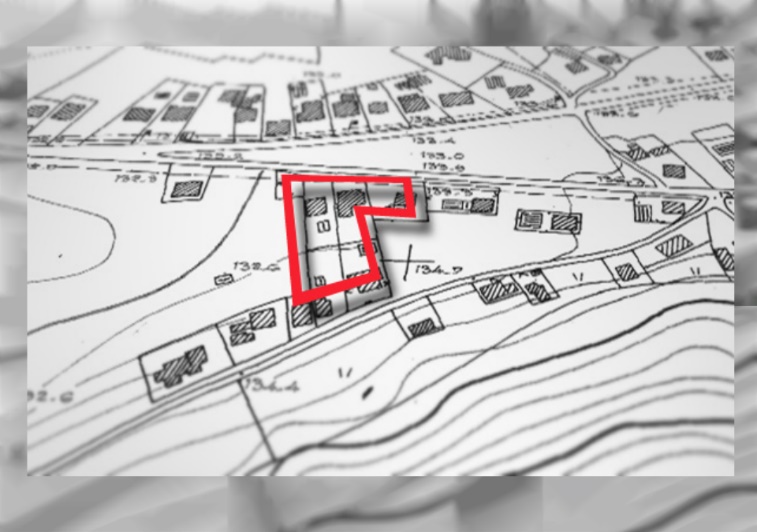 Pozivamo sve vlasnike i posjednike zemljišta da se odazovu i prisustvuju javnoj tribini na kojoj će biti predstavljen projekt provođenja nove katastarske izmjere na području Općine Civljane za dio k.o. Civljane.Teme:Što je katastarska izmjera?Koja je svrha katastarske izmjere?Što ja dobivam katastarskom izmjerom?Što je moja obveza?Datum i sat održavanja: 02.02.2023. (četvrtak) s početkom u 16:00 satiLokacija održavanja: u prostorijama Općine Civljane, Kod doma 3, 22310 Kijevo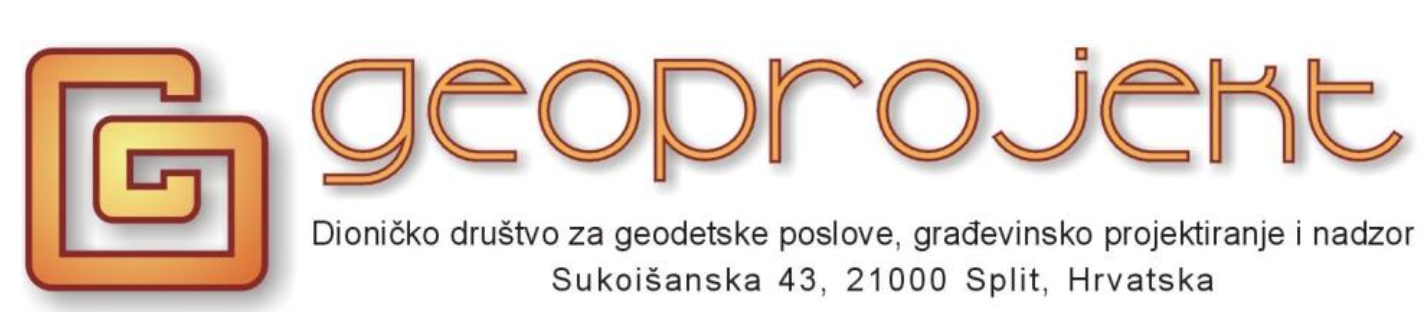 